Памятка для родителей «Как помочь ребенку адаптироваться в новой группе»Надеемся на успешную и быструю адаптацию вашего ребенка к новым условиям!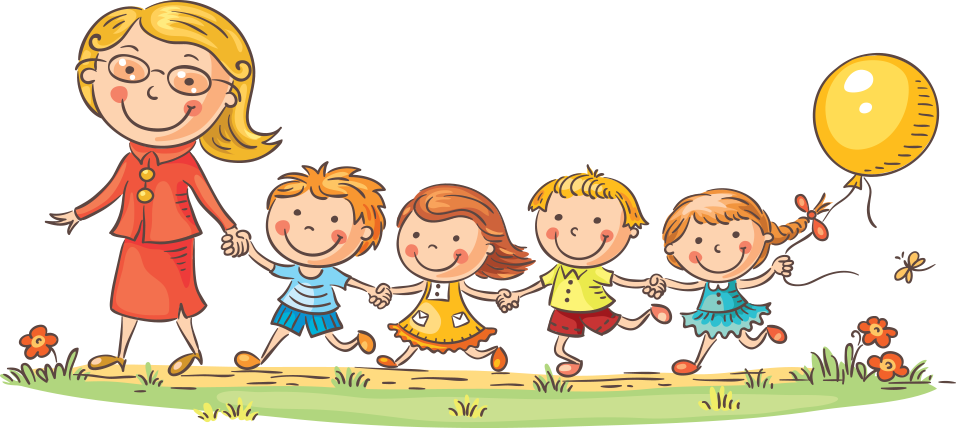 Поздравляем вас!Детский сад стал длявашего ребенка вторымдомом на 3-4 года жизни.Давайте сделаем все возможное, чтобы ребенок радостно и содержательно проживал период дошкольного детства!